PAM – RUCNE, JEDNORAZOVE GENEROVANIE EXCELUMZDY – HROMADNE ZADAVANIE –OZNAC VSETKYCH (alebo len tych co treba)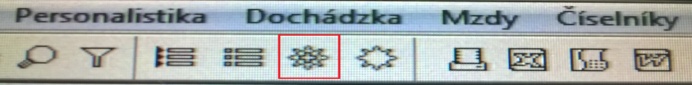 TLACTLACOVE ZOSTAVYVYSLEDKOVY  VYBERPARAMETREOBDOBIE OD OD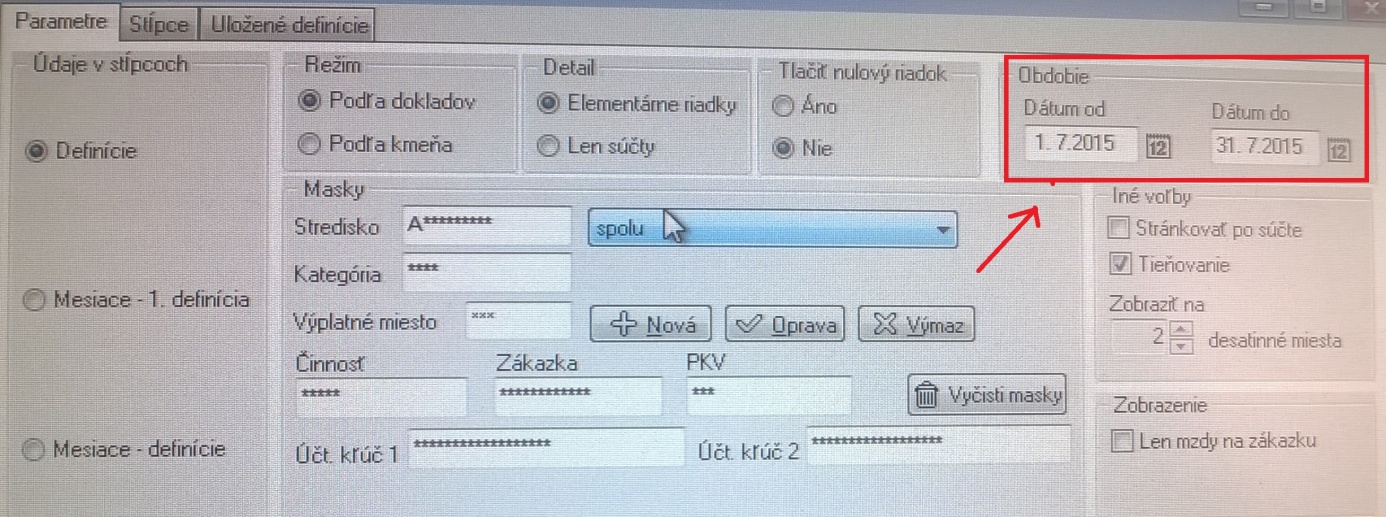 STLPCE			SUMAKOD 100		HODINY +KOD 2162		KORUNY +KOD975		KORUNY +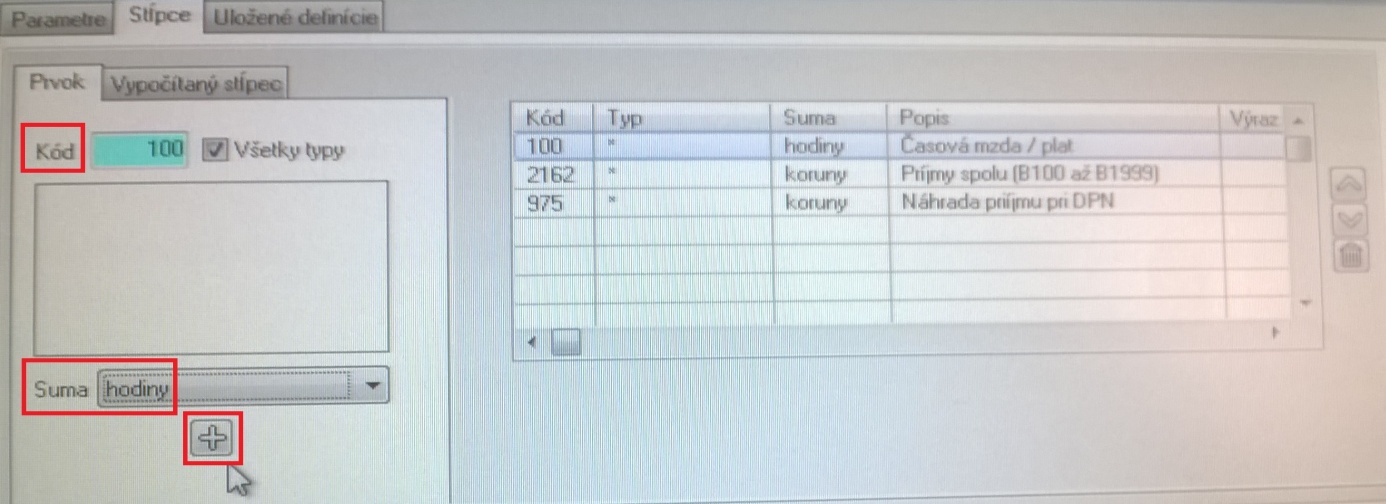 (ZOBRAZIT, EXPORT EXCEL, ZOBRAZI EXCEL ALE NEODRATA DPN)PRAVIDELNE GENEROVANIE EXCELU POMOCOU DEFINICIEULOZENE DEFINICIEZADAJ MENOZAPISSTLPCE – VYPOCITANY STLPEC – ZOSTAVIT DEFINICIUPRIDAJ KOD DVOJKLIKOM(napr.2162) TIEZ DVOJKLIK975SUMA KORUNYPOUZIT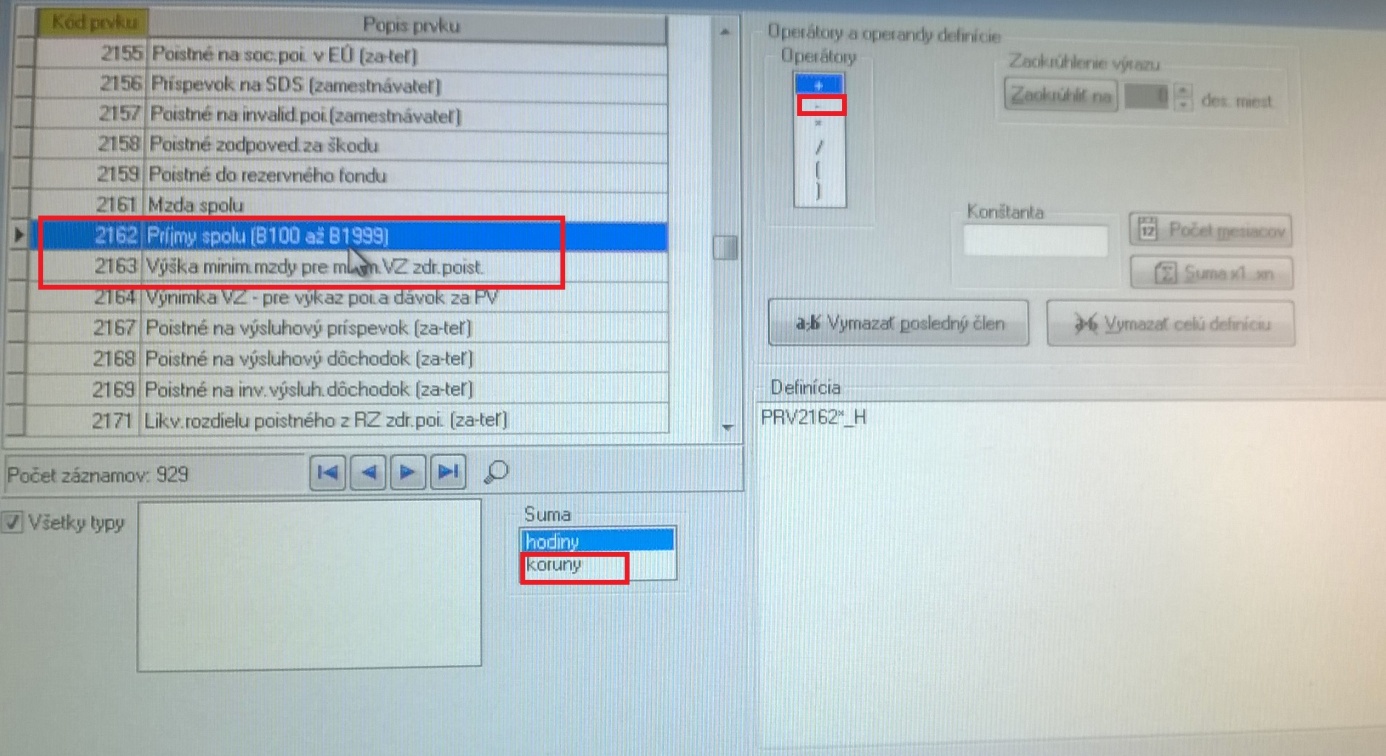 